社團法人中華智慧運輸協會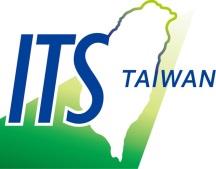 Intelligent Transportation Society of Taiwan台北市大安區106羅斯福路三段95號10樓之1Tel：02-23643100   Fax：02-23643101http://www.its-taiwan.org.tw   Email: its@its-taiwan.org.tw「交通運輸產業巨量資料應用現況與未來發展調查」說明會全球資通訊發展趨勢是朝向雲端運算、巨量資料分析的方向發展，早期資訊應用主要以設備導向之商務應用，強調增加生產效率為主，隨著網際網路、雲端運算、以及行動化裝置等技術普及後，已轉變成以使用者導向之智慧型生活應用。本會將協助調查目前交通運輸產業巨量資料應用現況，並對於各交通產業及政府單位相關交通運輸巨量資料做一盤點，針對未來發展方向提出初步概念，提供交通運輸產業與資訊產業如何於巨量資料分析及應用方面，能有更進一步合作，使交通運輸巨量資料得以獲得充分運用，以促進交通運輸效率及資訊產業發展。後續政府將陸續推動巨量資料相關計畫，針對交通運輸領域亦將與本會合作，歡迎會員及交通運輸相關領域之產官學研代表踴躍參與。指導單位：經濟部工業局主辦單位：財團法人資訊工業策進會承辦單位：社團法人中華智慧運輸協會會議時間：2015年3月18日(星期三) 14:00~16:00會議地點：集思台大會議中心洛克廳 (台北市羅斯福路4段85號B1)活動議程：報名辦法：本次會議為免費報名參加，敬請與會人士現場報到。完成填寫問卷後，可獲精美小禮物。洽詢專線02-23643100-14 張祖誠 先生，E-mail：tzu-cherng@its-taiwan.org.tw。時間內容13:30-14:00報到14:00-14:20資策會與公協會合作推動巨量資料服務應用發展規劃財團法人資訊工業策進會14:20-14:40「交通運輸產業巨量資料應用現況與未來發展調查專案」說明創代科技股份有限公司 闕嘉宏 博士14:40-15:00「交通運輸產業巨量資料調查問卷」說明創代科技股份有限公司 闕嘉宏 博士15:00-15:30Q & A15:30-散會